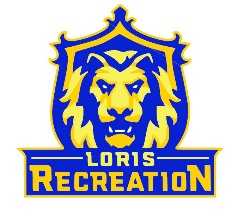 8U Spence SoftballScheduleCoach: John SpenceDate					Opponent			Location_______________Saturday 4/15 @ 9:45am		vs 8U Hornung		Field 1Monday 4/17 @ 7:15pm		vs Green Sea Floyds		Field 3Tuesday 4/18 @ 6:00pm		at 8U Hornung		Field 1Tuesday 4/25 @ 6:30pm		vs 8U Hornung		Field 3 *PICTURE DAY*Friday 4/28 @ 6:00pm		at Green Sea Floyds		Green Sea RecreationTuesday 5/2 @ 6:00pm		at Green Sea Floyds		Green Sea RecreationFriday 5/5 @ 7:15pm		at Green Sea Floyds		Green Sea RecreationMonday 5/8 @ 7:15pm		at Aynor 1			Aynor RecreationThursday 5/11 @ 6:00pm		at 8U Hornung		Field 1Monday 5/15 @ 7:15pm		vs Aynor 2			Field 1NOTES: -For Picture Day, your picture time will be given closer to the actual date. You will have pictures taken in the Rec Office at that time and all the ordering information will be sent to you via your email on file. There is NO pre-ordering, it is all done online through the link that is sent to you-Concession Stand will be open for ALL home games*Aynor		1253 Vereen Road	Conway, SC*Green Sea	5050 Tulip Grove	Nichols, SC 